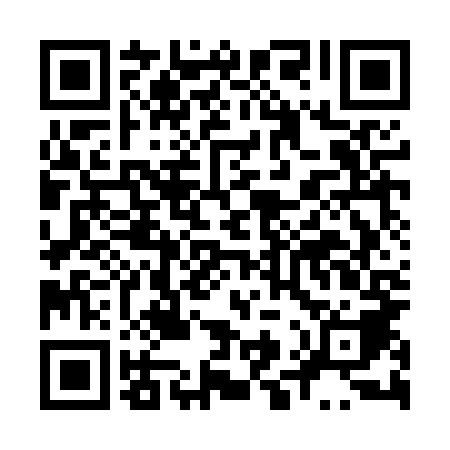 Ramadan times for Gosciecin, PolandMon 11 Mar 2024 - Wed 10 Apr 2024High Latitude Method: Angle Based RulePrayer Calculation Method: Muslim World LeagueAsar Calculation Method: HanafiPrayer times provided by https://www.salahtimes.comDateDayFajrSuhurSunriseDhuhrAsrIftarMaghribIsha11Mon4:134:136:0311:513:455:395:397:2312Tue4:104:106:0111:503:465:415:417:2513Wed4:084:085:5811:503:475:435:437:2714Thu4:064:065:5611:503:495:455:457:2915Fri4:034:035:5411:503:505:465:467:3016Sat4:014:015:5211:493:525:485:487:3217Sun3:583:585:5011:493:535:495:497:3418Mon3:563:565:4711:493:545:515:517:3619Tue3:533:535:4511:483:565:535:537:3820Wed3:513:515:4311:483:575:545:547:4021Thu3:483:485:4111:483:585:565:567:4222Fri3:463:465:3811:483:595:585:587:4423Sat3:433:435:3611:474:015:595:597:4624Sun3:413:415:3411:474:026:016:017:4825Mon3:383:385:3211:474:036:036:037:4926Tue3:353:355:2911:464:056:046:047:5127Wed3:333:335:2711:464:066:066:067:5328Thu3:303:305:2511:464:076:086:087:5529Fri3:273:275:2311:454:086:096:097:5830Sat3:253:255:2011:454:096:116:118:0031Sun4:224:226:1812:455:117:127:129:021Mon4:194:196:1612:455:127:147:149:042Tue4:164:166:1412:445:137:167:169:063Wed4:144:146:1112:445:147:177:179:084Thu4:114:116:0912:445:157:197:199:105Fri4:084:086:0712:435:177:217:219:126Sat4:054:056:0512:435:187:227:229:157Sun4:024:026:0312:435:197:247:249:178Mon4:004:006:0112:435:207:257:259:199Tue3:573:575:5812:425:217:277:279:2110Wed3:543:545:5612:425:227:297:299:24